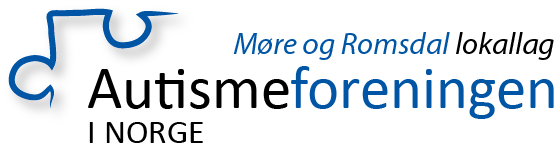 Handlingsplan 2022/20231. Medlemstreff i fylket Opprettholde aktivitet og starte nye ved behov 2. Likepersonsarbeid Opprettholde likepersonsarbeid gjennom møter, telefoner og e-post 3. Opplæring av tillitsvalgte Organisasjonen, system og arbeidsplattform 4. Ungdomsgruppe Ålesund Ungdomsgruppa Vibes er et møtested for ungdommer med ASD 5. Verdens Autismedag 2. april Bidra til å markere denne dagen6. Informasjonskveld høst 2022 Vi arrangerer årlig seminar i ulike kommuner i fylket, med foredragsholdere som har  spisskompetanse på ASD. I 2022 er det ønskelig å arrangere det i Molde. Åpent for alle og  gratis inngang 7. Årsmøteseminar 2023 Vi ønsker å arrangere årsmøteseminar for medlemmene våre februar/mars 2023. 8. Opprettholde det gode samarbeidet med Helseforetaket, FFO og andre organisasjoner 9. Aktivitetstreff for store og små 2023 Vi håper å få til to aktivitetsdager, Sunnmøre og Molde iløpet av 202310. Voksengruppe for mennesker med ASD i Ålesund11. E-teams i samarbeid med Ålesund kommune12. Sommerskole i samarbeid med Ålesund kommune og NFU